APPLICATION PACKAGE FOR SENIOR RIDES PROGRAMFUNDING FOR FISCAL YEAR 2018Issued January 2017In order to be considered for this funding cycle your application must be submitted to MTA no later thanApril 14, 2017MARYLAND DEPARTMENT OF TRANSPORTATION TRANSIT ADMINISTRATIONOffice of Local Transit Support 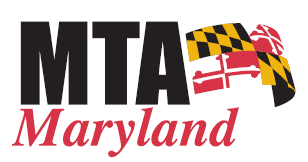 GENERAL INFORMATIONIntroductionDuring the 2004 session, the Maryland General Assembly enacted legislation that established a Senior Rides Demonstration Program (SRDP).  Fiscal Year 2006 was the first year of the new program, and the Secretary of the Maryland Department of Transportation (MDOT) awarded grants to qualified applicants based on the program’s guidelines.  The Maryland Transit Administration (MTA) administers the program for the Maryland Department of Transportation (MDOT).  During the 2007 Session of the Maryland General Assembly, legislation was introduced and passed into law that could result in significant adjustments to SRDP’s framework.  Passage of House Bill 1189 (enacted as Chapter 268, Acts 2007), resulted in the word “Demonstration” being removed from the program’s official name.  As of October 1, 2007, the official name of the program became Senior Rides Program.The SRP is also funding projects this FY 2018.  Grants are awarded to qualified applicants based on the guidelines that are outlined in this application package.Program Focus and EligibilityThe primary focus of this program is to encourage and facilitate the development of volunteer and/or paid transportation services for low-income to moderate-income seniors.  The following organizations are eligible to apply for SRP funding: government agencies, non-profit entities, and faith-based agencies that provide transportation services and are exempt from taxation under § 501 (c)(3) of the internal revenue code.In order to be eligible for a Senior Rides Program grant, an applicant must submit a proposal for a project that: provides door-to-door transportation for low-income to moderate-income seniors who have difficulty accessing or using other existing transportation services;“door-to-door transportation” means providing, through pre-arranged appointment, safe escort from a departure point, into and out of a transport vehicle and to the door of the destination;“low-income to moderate-income” means the household income of an individual does not exceed 400% of the poverty threshold that is established by the United States Department of Commerce, Bureau of Statistics for a given year;“senior” means an individual age 60 or older;uses primarily volunteer drivers who drive their own vehicles;uses a dispatching system to respond quickly to requests from low-income to moderate-income seniors for door-to-door transportation; anddefines a geographic area for which door-to-door transportation is provided.  Note that service may be provided to eligible seniors who do not reside in the geographic area as it is defined in the application, so long as service is not diminished to seniors who do reside in the target geographic area.   Eligible programs that are already being planned or are in a pilot phase are encouraged to apply for funding to enhance or expand upon the current program.  SRP funds may not be used to supplant existing resources.Project Funding and Local Match RequirementsIt is anticipated that in FY 2018, the MTA grant awards will be made at last year’s funding level.  For each grant, the successful applicant is required to provide a minimum 25% local match.  This means that at least 25% of the total operating costs associated with providing door-to-door transportation services for low-income to moderate-income seniors must be funded through local sources.  The local match must be cash sources.   In-kind services may not be used for local match.  For example, volunteer services are not an eligible match asset.Program participants may charge reasonable fees or fares for providing door-to-door transportation.  Revenue generated from user fees, fares, or donations may not be used as local match.The passage of HB1189, during the 2007 Session of the Maryland General Assembly, removed all caps on the number of grants an applicant may receive in a single year, total number of grants an applicant receives from the program, dollar amount an applicant may receive, and dollar amount a geographic area may receive. Geographic Distribution of AwardsThe MTA will award grants each year, based on funding availability, the number of eligible applications received, and the quality of the proposed projects.  The grants will be distributed among five geographic areas, to the extent that qualified applications are received:The  Metropolitan Areathe City of The  Metropolitan Area’s CountySt. Mary’s CountyThe Queen Anne’s CountyAlso, to the extent practicable, grants will be distributed among rural, urban, and suburban areas.Application Evaluation CriteriaEligible applications within each geographic area will be evaluated and scored for the following criteria:ability to provide door-to-door transportation to low-income to moderate-income seniors (up to 25 points);projected volume of ridership (up to 10 points);marketing and outreach plan to attract riders and drivers (up to 15 points);ability to sustain door-to-door transportation for low-income to moderate-income seniors beyond the time when grants may not be available (up to 20 points);ability to coordinate its dispatcher system with a local central dispatch system (up to 10 points); andextent to which the program applicant encourages  (up to 20 points)shared riding;coordination between public and private sector transportation providers; andinnovation in risk management for drivers and riders.  Each SRP application will be scored up to a maximum of 100 points, based upon the score for each of the six criteria.  A selection committee comprised of representatives of MTA, the Department of Aging, the Department of Disabilities, the State Coordinating Committee for Human Services Transportation, and MTA’s regional coordinating bodies will review and evaluate applications, and make recommendations to the Secretary for grant funding.Risk ManagementIt is the responsibility of the local applicant to develop risk management policies and procedures that address the following areas:criminal background and driving record checks of drivers – these are strongly recommended to protect your organization and your passengers;driver and vehicle safety – this could include operating policies that protect drivers from injury or other risk, minimum vehicle safety and maintenance standards, periodic vehicle safety inspections, and volunteer vehicle insurance;driver training – this could include safe driving techniques/defensive driving, passenger assistance/sensitivity, accident/incident procedures, CPR/first aid, and communications and recordkeeping procedures; andliability coverage of the program applicant that provides door-to-door transportation under the SRP – this should provide coverage beyond the personal vehicle insurance of your volunteers.While the State has not established any minimum requirements for these areas for this project, local program risk management policies and procedures will be taken into consideration when evaluating the application under criteria #1 and #6.Reporting RequirementsSRP recipients must submit quarterly reports as well as an annual report to the MTA.  The quarterly reports must accompany quarterly requests for payment submitted to MTA.  MTA will use the quarterly reports to evaluate how efficiently and effectively the local recipients are using SRP funding.   SRP reports must include the following information:the total number of one-way passenger trips, service miles, and hours of service provided during the reporting period;the number of riders and drivers participating in the program;the program operating costs for the reporting period;the amount and source of matching funds used for the Senior Rides grant;the nature of cooperative efforts between the program participant and other government and private-sector entities;innovations in risk management for drivers and riders;information on rider fees, if applicable, including the fee schedule, the methodology used in establishing the fee schedule, and total amount of fees collected; andthe amount and source of any additional revenue generated by the program in connection with the program.The required Operations Reporting Form is attached.APPLICATION INSTRUCTIONSPart I Contains information that will be circulated to the selection committee for their review, evaluation, scoring, and selection.  This package includes forms and questions, which must be completed in its entirety in order for your application to be considered.  Part I must follow the format as structured in this package so that the selection committee can fairly evaluate your application.  Submit the original and seven (7) copies of Part I.Part II Contains assurances that must be met in order for your organization’s application to be considered by the selection committee.  This form must be completed and signed exactly as printed in this package; alterations to the text of the assurances will invalidate your application.  Also, attach a copy of the agency’s § 501 (c) certification if it is not a public entity.  Submit the original and one copy of Part II.The deadline for submitting applications for the FY 2018 SRP funding cycle is:April 14, 2017, 4:00 p.m.Submit your application with the above-specified copies to:Ms. Monica L. WhiteRegional Planner, Human ServicesMaryland Transit AdministrationOffice of Local Transit Support6 St. Paul Street, 8th FloorBaltimore, MD 21202PART I:APPLICATION FORMS AND QUESTIONSChecklist:Application Summary PageRelevant organizational experiencePlanning and implementation efforts for this project to dateHow funds awarded through this program would be usedOperating policies and characteristics of the proposed demonstration projectOrganizational staffing and management for the proposed projectRisk management and safetyProjected ridershipMarketing and outreachProgram sustainabilityCoordinationImplementation planFY 2018 Project BudgetAssurances § 501 (c) certification, if applicable Senior Rides Program1.  Application Summary Page for Fiscal Year 2018This must be the first page of the applicationLegal Name of Applicant Organization: ____________________________________________Address: _____________________________________________________________________City:  ____________________	State:  ______________________	Zip: _____________Federal Identification Number:  ________________________________Executive Director: _____________________________________________________________Telephone Number: _______________________ Fax Number: __________________________Email:  _________________________________Project Director/Contact:_________________________________________________________Telephone Number: _______________________  Fax Number: __________________________Email:  _________________________________Proposed Project Summary:Local Project Name: ____________________________________________________________(This is the name that will be used to promote the service.)Counties Served: _______________________________________________________________Brief Project Description: ____________________________________________________________________________________________________________________________________________________________________________________________________________________________________________________________________________________________________________________________________________________________________________Proposed FY 2018 Project Budget:Total Budget						$_100,000Fares, Fees, User Donations				$________________State Funds (up to 75% of Net Cost):			$_____55000___________Local Funds (at least 25% of Net Cost):		$______25000__________Source of local funds: ___________________________________________________________2.	Describe your relevant organizational experience, including:Providing door-to-door transportationWorking with senior and individuals with a disability Working with volunteers3.	Describe planning and implementation efforts for this project to date.  If this project is currently funded by the SRP, describe your accomplishments and/or barriers:  4.	Indicate how funds awarded through this program would be used (for example, to operate new or expanded services, etc.)5.	Describe operating policies and characteristics of the proposed project, including:Target populationUser eligibility screening guidelinesScheduling and dispatching methodologyGeographic area of serviceService delivery methodologyUser fee structure (if any)Data collection/recordkeeping6.	Describe the organizational staffing and management for the proposed project,	including:Lead agencyHow this project fits into larger agencyPartnering agenciesContractorsProject ManagerAdministrative and other staffVolunteer and/or paid driverDriver qualificationsDriver reimbursement7.	Describe how your organization will manage risk and provide for safe delivery	of services, including:Driver training and safetyVehicles used (including organizational fleet, if any)Vehicle safetyLiability coverage8.	What is the current (if any) and projected ridership to be provided to the target population by the project?Current (per month)Projected for 2018 (per month goal by the end of FY 2018)What is the basis for the projection?9.	What marketing and outreach methods and strategies will be used to build and promote the proposed project?Recruiting drivers/volunteersMarketing/outreach for riders10.	How will the project be sustained beyond the time when grants may not be available?Indicate future funding sourcesHow will you monitor and evaluate the program?11.	How will the project be coordinated with other organizations and services in your community?  Among passengers?How will dispatching be coordinated?How will the service be coordinated between public and private sector transportation providers?Will passenger trips be shared with others?  How will this be arranged?12.	Provide a brief implementation plan for the project, including major tasks and milestones with target dates for achievement.13.	FY 2018 Project BudgetPROJECT EXPENSES - FY 2018	OPERATING EXPENSES	Dispatcher Salaries				____________	Fringe Benefits				____________	Fuel and Oil					____________	Mileage Reimbursement			____________	Vehicle Insurance				____________	Vehicle Depreciation				____________	Vehicle Lease					____________	Vehicle Storage				____________	Operation Training				____________	Other __________________			____________			Operations Subtotal		____________	MAINTENANCE EXPENSES	Mechanic Salaries				____________		Fringe Benefits				____________	Maintenance Contracts			____________	Materials and Supplies (parts)		____________	Maintenance Facility Rental			____________	Equipment Rental				____________	Utilities					____________	Maintenance Training				____________Other __________________			____________			 Maintenance Subtotal	____________	ADMINISTRATIVE EXPENSES	Administrator Salary				____________	Manager Salary				____________	Support Staff Salary				____________	Fringe Benefits				____________	Materials and Supplies			____________	Telephone					____________	Office Rental					____________	Utilities					____________	Advertising					____________	Printing					____________	Administration Training			____________Other __________________			____________		 	 Administration Subtotal	____________	TOTAL EXPENSES				____________	PROJECT FUNDING - FY 2018	OPERATING REVENUE	Passenger Fares				____________	Passenger Donations				____________Other __________________			____________		  Operating Revenue Subtotal	____________	NET PROJECT COST 			____________(Total Project Expenses minus Operating Revenue)		LOCAL FUNDING Donations					___________Advertising					___________	Agency General Funds			___________	Other (specify)____________________	_______________________________	___________		Total Local Funds			___________ 	 (Must be at least 25% of Net Project Cost)	STATE FUNDS REQUESTED		______________(may not exceed 75% of Net Project Cost)I certify to the best of my ability and knowledge that this information is true and accurate.              	          __________________________________________________				Signature of Authorized Official				__________________________________________________				Name (printed)			__________________________________________________			Title				__________________________________________________Date	PART II:CERTIFICATIONS AND ASSURANCESSENIOR RIDES PROGRAMI.	PROGRAM ASSURANCES____________________________ (Applicant) makes the following assurances to the Maryland Transit Administration of the Maryland Department of Transportation in conjunction with its application for state financial assistance for the Senior Rides Program (SRP).The applicant has the requisite fiscal, managerial, and legal capability to carry out the SRP and to receive and disburse state funds.Some combination of local or private funding sources has or will be committed to provide the required local share.The applicant has and will comply with the administrative requirements that relate to the applications made to and grants received from the Maryland Department of Transportation for the SRP.II.	EQUAL RIGHTS ASSURANCE____________________________ (Applicant) hereby makes the following assurance to the Maryland Transit Administration of the Maryland Department of Transportation in conjunction with its application for financial assistance for the SRP.No person, on the basis of race, color, national origin, sex or handicap shall be excluded from the participation in, or denied the benefits of, or be subject to discrimination under said project, program, or activity.The applicant shall not discriminate against any employee or applicant for employment because of race, color, sex, national origin, and shall take affirmative action to ensure that applicants are employed, and that employees are treated during employment, without regard to their race, color, religion, sex or national origin.  	________________________________________				Signature of Authorized Official				________________________________________				Name (printed)			________________________________________			Title				________________________________________Date								          11/09Maryland Senior Rides ProgramFY 2018 Application Schedule	January 6, 2017: 		Beginning of Application Period April 14, 2017: 		Applications due to MTAJune 2017:   		Notification of awardsJuly 1, 2017 - 		Funding year June 30, 2018:Additional InformationIf you need clarification on anything in this application, please contact:Regional Planner, Human Services:	Ms. Monica L. White410-767-3906mwhite2@mta.maryland.govoGP1z#YF